Описание услугиОписание услугиОписание услугиОписание услугиОписание услугиОписание услугиОписание услугиВ рамках ИТ-услуги осуществляется комплекс работ, позволяющий обеспечить в объеме реализованных бизнес-процессов стабильное функционирование информационной системы «Витрина данных налогового мониторинга» в установленной период доступности, а также своевременную поддержку пользователей данной системы.В рамках ИТ-услуги осуществляется комплекс работ, позволяющий обеспечить в объеме реализованных бизнес-процессов стабильное функционирование информационной системы «Витрина данных налогового мониторинга» в установленной период доступности, а также своевременную поддержку пользователей данной системы.В рамках ИТ-услуги осуществляется комплекс работ, позволяющий обеспечить в объеме реализованных бизнес-процессов стабильное функционирование информационной системы «Витрина данных налогового мониторинга» в установленной период доступности, а также своевременную поддержку пользователей данной системы.В рамках ИТ-услуги осуществляется комплекс работ, позволяющий обеспечить в объеме реализованных бизнес-процессов стабильное функционирование информационной системы «Витрина данных налогового мониторинга» в установленной период доступности, а также своевременную поддержку пользователей данной системы.В рамках ИТ-услуги осуществляется комплекс работ, позволяющий обеспечить в объеме реализованных бизнес-процессов стабильное функционирование информационной системы «Витрина данных налогового мониторинга» в установленной период доступности, а также своевременную поддержку пользователей данной системы.В рамках ИТ-услуги осуществляется комплекс работ, позволяющий обеспечить в объеме реализованных бизнес-процессов стабильное функционирование информационной системы «Витрина данных налогового мониторинга» в установленной период доступности, а также своевременную поддержку пользователей данной системы.В рамках ИТ-услуги осуществляется комплекс работ, позволяющий обеспечить в объеме реализованных бизнес-процессов стабильное функционирование информационной системы «Витрина данных налогового мониторинга» в установленной период доступности, а также своевременную поддержку пользователей данной системы.Способ подключения к ИТ-системе (если необходимо и в зависимости от технической возможности организации)Способ подключения к ИТ-системе (если необходимо и в зависимости от технической возможности организации)Способ подключения к ИТ-системе (если необходимо и в зависимости от технической возможности организации)Способ подключения к ИТ-системе (если необходимо и в зависимости от технической возможности организации)Способ подключения к ИТ-системе (если необходимо и в зависимости от технической возможности организации)Способ подключения к ИТ-системе (если необходимо и в зависимости от технической возможности организации)Способ подключения к ИТ-системе (если необходимо и в зависимости от технической возможности организации)Ярлык на Портале терминальных приложений«Тонкий клиент» на АРМ пользователя через КСПД или «КУРС»«Толстый клиент» на АРМ пользователя через КСПД или «КУРС»Прямая ссылка на Web-ресурс из интернета (требуется СКЗИ на АРМ)Ярлык на Портале терминальных приложений«Тонкий клиент» на АРМ пользователя через КСПД или «КУРС»«Толстый клиент» на АРМ пользователя через КСПД или «КУРС»Прямая ссылка на Web-ресурс из интернета (требуется СКЗИ на АРМ)Ярлык на Портале терминальных приложений«Тонкий клиент» на АРМ пользователя через КСПД или «КУРС»«Толстый клиент» на АРМ пользователя через КСПД или «КУРС»Прямая ссылка на Web-ресурс из интернета (требуется СКЗИ на АРМ)Ярлык на Портале терминальных приложений«Тонкий клиент» на АРМ пользователя через КСПД или «КУРС»«Толстый клиент» на АРМ пользователя через КСПД или «КУРС»Прямая ссылка на Web-ресурс из интернета (требуется СКЗИ на АРМ)Ярлык на Портале терминальных приложений«Тонкий клиент» на АРМ пользователя через КСПД или «КУРС»«Толстый клиент» на АРМ пользователя через КСПД или «КУРС»Прямая ссылка на Web-ресурс из интернета (требуется СКЗИ на АРМ)Ярлык на Портале терминальных приложений«Тонкий клиент» на АРМ пользователя через КСПД или «КУРС»«Толстый клиент» на АРМ пользователя через КСПД или «КУРС»Прямая ссылка на Web-ресурс из интернета (требуется СКЗИ на АРМ)Ярлык на Портале терминальных приложений«Тонкий клиент» на АРМ пользователя через КСПД или «КУРС»«Толстый клиент» на АРМ пользователя через КСПД или «КУРС»Прямая ссылка на Web-ресурс из интернета (требуется СКЗИ на АРМ)Группа корпоративных бизнес-процессов / сценариев, поддерживаемых в рамках услугиГруппа корпоративных бизнес-процессов / сценариев, поддерживаемых в рамках услугиГруппа корпоративных бизнес-процессов / сценариев, поддерживаемых в рамках услугиГруппа корпоративных бизнес-процессов / сценариев, поддерживаемых в рамках услугиГруппа корпоративных бизнес-процессов / сценариев, поддерживаемых в рамках услугиГруппа корпоративных бизнес-процессов / сценариев, поддерживаемых в рамках услугиГруппа корпоративных бизнес-процессов / сценариев, поддерживаемых в рамках услугиРепликация данных ИТ-системОтображение в Витрине данных информации в соответствии с регламентом информационного взаимодействияПредоставление налоговым органам (в режиме реального времени) удаленного доступа в соответствии с регламентом информационного взаимодействияОбработка запросов налоговых органов к предприятиямРепликация данных ИТ-системОтображение в Витрине данных информации в соответствии с регламентом информационного взаимодействияПредоставление налоговым органам (в режиме реального времени) удаленного доступа в соответствии с регламентом информационного взаимодействияОбработка запросов налоговых органов к предприятиямРепликация данных ИТ-системОтображение в Витрине данных информации в соответствии с регламентом информационного взаимодействияПредоставление налоговым органам (в режиме реального времени) удаленного доступа в соответствии с регламентом информационного взаимодействияОбработка запросов налоговых органов к предприятиямРепликация данных ИТ-системОтображение в Витрине данных информации в соответствии с регламентом информационного взаимодействияПредоставление налоговым органам (в режиме реального времени) удаленного доступа в соответствии с регламентом информационного взаимодействияОбработка запросов налоговых органов к предприятиямРепликация данных ИТ-системОтображение в Витрине данных информации в соответствии с регламентом информационного взаимодействияПредоставление налоговым органам (в режиме реального времени) удаленного доступа в соответствии с регламентом информационного взаимодействияОбработка запросов налоговых органов к предприятиямРепликация данных ИТ-системОтображение в Витрине данных информации в соответствии с регламентом информационного взаимодействияПредоставление налоговым органам (в режиме реального времени) удаленного доступа в соответствии с регламентом информационного взаимодействияОбработка запросов налоговых органов к предприятиямРепликация данных ИТ-системОтображение в Витрине данных информации в соответствии с регламентом информационного взаимодействияПредоставление налоговым органам (в режиме реального времени) удаленного доступа в соответствии с регламентом информационного взаимодействияОбработка запросов налоговых органов к предприятиямИнтеграция с корпоративными ИТ-системамиИнтеграция с корпоративными ИТ-системамиИнтеграция с корпоративными ИТ-системамиИнтеграция с корпоративными ИТ-системамиИнтеграция с корпоративными ИТ-системамиИнтеграция с корпоративными ИТ-системамиИнтеграция с корпоративными ИТ-системамиИТ-системаГруппа процессовГруппа процессовГруппа процессовГруппа процессовГруппа процессовСУРП ГКРепликация данных ИТ-систем;Репликация данных ИТ-систем;Репликация данных ИТ-систем;Репликация данных ИТ-систем;Репликация данных ИТ-систем;СУРП КРЭАРепликация данных ИТ-систем;Репликация данных ИТ-систем;Репликация данных ИТ-систем;Репликация данных ИТ-систем;Репликация данных ИТ-систем;ЕОСДООткрытие скан-образа документа по запросу ВДНМ;Открытие скан-образа документа по запросу ВДНМ;Открытие скан-образа документа по запросу ВДНМ;Открытие скан-образа документа по запросу ВДНМ;Открытие скан-образа документа по запросу ВДНМ;ЕОС НСИПередача данных контрагентов;Передача данных контрагентов;Передача данных контрагентов;Передача данных контрагентов;Передача данных контрагентов;СНД КГНПередача данных декларации по налогу на прибыль организаций по КГН;Передача данных декларации по налогу на прибыль организаций по КГН;Передача данных декларации по налогу на прибыль организаций по КГН;Передача данных декларации по налогу на прибыль организаций по КГН;Передача данных декларации по налогу на прибыль организаций по КГН;СУ ИТИнформационное взаимодействие;Информационное взаимодействие;Информационное взаимодействие;Информационное взаимодействие;Информационное взаимодействие;Интеграция с внешними ИТ-системамИнтеграция с внешними ИТ-системамИнтеграция с внешними ИТ-системамИнтеграция с внешними ИТ-системамИнтеграция с внешними ИТ-системамИнтеграция с внешними ИТ-системамИнтеграция с внешними ИТ-системамИТ-системаГруппа процессовГруппа процессовГруппа процессовГруппа процессовГруппа процессовДля данной услуги не применяется.Для данной услуги не применяется.Для данной услуги не применяется.Для данной услуги не применяется.Для данной услуги не применяется.Состав услугиСостав услугиСостав услугиСостав услугиСостав услугиСостав услугиСостав услугиЦентр поддержки пользователейПрием, обработка, регистрация и маршрутизация поступающих обращений от пользователей;Консультации в части подключения и авторизации в системе;Первичное согласование листов исполнения.Прием, обработка, регистрация и маршрутизация поступающих обращений от пользователей;Консультации в части подключения и авторизации в системе;Первичное согласование листов исполнения.Прием, обработка, регистрация и маршрутизация поступающих обращений от пользователей;Консультации в части подключения и авторизации в системе;Первичное согласование листов исполнения.Прием, обработка, регистрация и маршрутизация поступающих обращений от пользователей;Консультации в части подключения и авторизации в системе;Первичное согласование листов исполнения.Прием, обработка, регистрация и маршрутизация поступающих обращений от пользователей;Консультации в части подключения и авторизации в системе;Первичное согласование листов исполнения.Функциональная поддержкаДиагностика и устранение возникающих инцидентов и проблем в рамках поступающих обращений;Консультирование пользователей по работе в ИТ-системе в объеме реализованных бизнес-процессов;Настройка и расширение функциональности ИТ-системы в рамках поступающих обращений, в случае если данные работы не влекут за собой изменение логики реализованного бизнес-процесса;Ведение матрицы ролей и полномочий, консультации пользователей по ролям;Подготовка учебных материалов и статей знаний по часто задаваемым вопросам и публикация их для общего доступа.Диагностика и устранение возникающих инцидентов и проблем в рамках поступающих обращений;Консультирование пользователей по работе в ИТ-системе в объеме реализованных бизнес-процессов;Настройка и расширение функциональности ИТ-системы в рамках поступающих обращений, в случае если данные работы не влекут за собой изменение логики реализованного бизнес-процесса;Ведение матрицы ролей и полномочий, консультации пользователей по ролям;Подготовка учебных материалов и статей знаний по часто задаваемым вопросам и публикация их для общего доступа.Диагностика и устранение возникающих инцидентов и проблем в рамках поступающих обращений;Консультирование пользователей по работе в ИТ-системе в объеме реализованных бизнес-процессов;Настройка и расширение функциональности ИТ-системы в рамках поступающих обращений, в случае если данные работы не влекут за собой изменение логики реализованного бизнес-процесса;Ведение матрицы ролей и полномочий, консультации пользователей по ролям;Подготовка учебных материалов и статей знаний по часто задаваемым вопросам и публикация их для общего доступа.Диагностика и устранение возникающих инцидентов и проблем в рамках поступающих обращений;Консультирование пользователей по работе в ИТ-системе в объеме реализованных бизнес-процессов;Настройка и расширение функциональности ИТ-системы в рамках поступающих обращений, в случае если данные работы не влекут за собой изменение логики реализованного бизнес-процесса;Ведение матрицы ролей и полномочий, консультации пользователей по ролям;Подготовка учебных материалов и статей знаний по часто задаваемым вопросам и публикация их для общего доступа.Диагностика и устранение возникающих инцидентов и проблем в рамках поступающих обращений;Консультирование пользователей по работе в ИТ-системе в объеме реализованных бизнес-процессов;Настройка и расширение функциональности ИТ-системы в рамках поступающих обращений, в случае если данные работы не влекут за собой изменение логики реализованного бизнес-процесса;Ведение матрицы ролей и полномочий, консультации пользователей по ролям;Подготовка учебных материалов и статей знаний по часто задаваемым вопросам и публикация их для общего доступа.Поддержка интеграционных процессовМониторинг интеграционных сценариев в рамках поддерживаемых бизнес-процессов;Диагностика и устранение возникающих инцидентов и проблем в части передачи данных через интеграционную шину в рамках поступающих обращений.Мониторинг интеграционных сценариев в рамках поддерживаемых бизнес-процессов;Диагностика и устранение возникающих инцидентов и проблем в части передачи данных через интеграционную шину в рамках поступающих обращений.Мониторинг интеграционных сценариев в рамках поддерживаемых бизнес-процессов;Диагностика и устранение возникающих инцидентов и проблем в части передачи данных через интеграционную шину в рамках поступающих обращений.Мониторинг интеграционных сценариев в рамках поддерживаемых бизнес-процессов;Диагностика и устранение возникающих инцидентов и проблем в части передачи данных через интеграционную шину в рамках поступающих обращений.Мониторинг интеграционных сценариев в рамках поддерживаемых бизнес-процессов;Диагностика и устранение возникающих инцидентов и проблем в части передачи данных через интеграционную шину в рамках поступающих обращений.ИТ-инфраструктураВедение полномочий в ИТ-системе в рамках разработанной концепции ролей и полномочий – предоставление, продление, прекращение прав доступа пользователей;Обновление программного обеспечения ИТ-системы в объеме реализованных функциональных направлений и бизнес-функций;Установка и обновление серверного программного обеспечения, требуемого для бесперебойного функционирования ИТ-системы в соответствии со спецификацией;Обеспечение резервного копирования и восстановления, в случае необходимости, баз данных.Предоставление прав доступа, присвоение соответствующих ролей в системе ведения учетных записей пользователей.Ведение полномочий в ИТ-системе в рамках разработанной концепции ролей и полномочий – предоставление, продление, прекращение прав доступа пользователей;Обновление программного обеспечения ИТ-системы в объеме реализованных функциональных направлений и бизнес-функций;Установка и обновление серверного программного обеспечения, требуемого для бесперебойного функционирования ИТ-системы в соответствии со спецификацией;Обеспечение резервного копирования и восстановления, в случае необходимости, баз данных.Предоставление прав доступа, присвоение соответствующих ролей в системе ведения учетных записей пользователей.Ведение полномочий в ИТ-системе в рамках разработанной концепции ролей и полномочий – предоставление, продление, прекращение прав доступа пользователей;Обновление программного обеспечения ИТ-системы в объеме реализованных функциональных направлений и бизнес-функций;Установка и обновление серверного программного обеспечения, требуемого для бесперебойного функционирования ИТ-системы в соответствии со спецификацией;Обеспечение резервного копирования и восстановления, в случае необходимости, баз данных.Предоставление прав доступа, присвоение соответствующих ролей в системе ведения учетных записей пользователей.Ведение полномочий в ИТ-системе в рамках разработанной концепции ролей и полномочий – предоставление, продление, прекращение прав доступа пользователей;Обновление программного обеспечения ИТ-системы в объеме реализованных функциональных направлений и бизнес-функций;Установка и обновление серверного программного обеспечения, требуемого для бесперебойного функционирования ИТ-системы в соответствии со спецификацией;Обеспечение резервного копирования и восстановления, в случае необходимости, баз данных.Предоставление прав доступа, присвоение соответствующих ролей в системе ведения учетных записей пользователей.Ведение полномочий в ИТ-системе в рамках разработанной концепции ролей и полномочий – предоставление, продление, прекращение прав доступа пользователей;Обновление программного обеспечения ИТ-системы в объеме реализованных функциональных направлений и бизнес-функций;Установка и обновление серверного программного обеспечения, требуемого для бесперебойного функционирования ИТ-системы в соответствии со спецификацией;Обеспечение резервного копирования и восстановления, в случае необходимости, баз данных.Предоставление прав доступа, присвоение соответствующих ролей в системе ведения учетных записей пользователей.Модификация ИТ-системыРазвитие и модификация ИТ-систем в части реализации нового функционала или увеличения организационного объёма в рамках настоящей услуги не осуществляетсяРазвитие и модификация ИТ-систем в части реализации нового функционала или увеличения организационного объёма в рамках настоящей услуги не осуществляетсяРазвитие и модификация ИТ-систем в части реализации нового функционала или увеличения организационного объёма в рамках настоящей услуги не осуществляетсяРазвитие и модификация ИТ-систем в части реализации нового функционала или увеличения организационного объёма в рамках настоящей услуги не осуществляетсяРазвитие и модификация ИТ-систем в части реализации нового функционала или увеличения организационного объёма в рамках настоящей услуги не осуществляетсяНаименование и место хранения пользовательской документации:Наименование и место хранения пользовательской документации:Наименование и место хранения пользовательской документации:Наименование и место хранения пользовательской документации:Наименование и место хранения пользовательской документации:Наименование и место хранения пользовательской документации:Наименование и место хранения пользовательской документации:ИТ-системаПуть: Для данной услуги не применяетсяПуть: Для данной услуги не применяетсяПуть: Для данной услуги не применяетсяПуть: Для данной услуги не применяетсяПуть: Для данной услуги не применяетсяПортал Госкорпорации «Росатом»Путь: Портал информационных технологий → инструкции → ИС ВДНМПуть: Портал информационных технологий → инструкции → ИС ВДНМПуть: Портал информационных технологий → инструкции → ИС ВДНМПуть: Портал информационных технологий → инструкции → ИС ВДНМПуть: Портал информационных технологий → инструкции → ИС ВДНМИное местоПуть: Для данной услуги не применяетсяПуть: Для данной услуги не применяетсяПуть: Для данной услуги не применяетсяПуть: Для данной услуги не применяетсяПуть: Для данной услуги не применяетсяИное местоПуть: Для данной услуги не применяетсяПуть: Для данной услуги не применяетсяПуть: Для данной услуги не применяетсяПуть: Для данной услуги не применяетсяПуть: Для данной услуги не применяетсяИное местоПуть: Для данной услуги не применяетсяПуть: Для данной услуги не применяетсяПуть: Для данной услуги не применяетсяПуть: Для данной услуги не применяетсяПуть: Для данной услуги не применяетсяОграничения по оказанию услугиОграничения по оказанию услугиОграничения по оказанию услугиОграничения по оказанию услугиОграничения по оказанию услугиОграничения по оказанию услугиОграничения по оказанию услуги1.8.1. В п.1.3. представлен полный перечень групп бизнес-процессов / сценариев, реализованных в информационной системе.
Для каждого отдельно взятого Заказчика осуществляется поддержка того перечня бизнес-процессов / сценариев, который был внедрен и введен в постоянную (промышленную) эксплуатацию приказом по организации Заказчика.
1.8.2. Для автоматизированных/информационных систем в защищённом исполнении действуют ограничения, предусмотренные для объектов информатизации, аттестованных по требованиям безопасности информации.1.8.1. В п.1.3. представлен полный перечень групп бизнес-процессов / сценариев, реализованных в информационной системе.
Для каждого отдельно взятого Заказчика осуществляется поддержка того перечня бизнес-процессов / сценариев, который был внедрен и введен в постоянную (промышленную) эксплуатацию приказом по организации Заказчика.
1.8.2. Для автоматизированных/информационных систем в защищённом исполнении действуют ограничения, предусмотренные для объектов информатизации, аттестованных по требованиям безопасности информации.1.8.1. В п.1.3. представлен полный перечень групп бизнес-процессов / сценариев, реализованных в информационной системе.
Для каждого отдельно взятого Заказчика осуществляется поддержка того перечня бизнес-процессов / сценариев, который был внедрен и введен в постоянную (промышленную) эксплуатацию приказом по организации Заказчика.
1.8.2. Для автоматизированных/информационных систем в защищённом исполнении действуют ограничения, предусмотренные для объектов информатизации, аттестованных по требованиям безопасности информации.1.8.1. В п.1.3. представлен полный перечень групп бизнес-процессов / сценариев, реализованных в информационной системе.
Для каждого отдельно взятого Заказчика осуществляется поддержка того перечня бизнес-процессов / сценариев, который был внедрен и введен в постоянную (промышленную) эксплуатацию приказом по организации Заказчика.
1.8.2. Для автоматизированных/информационных систем в защищённом исполнении действуют ограничения, предусмотренные для объектов информатизации, аттестованных по требованиям безопасности информации.1.8.1. В п.1.3. представлен полный перечень групп бизнес-процессов / сценариев, реализованных в информационной системе.
Для каждого отдельно взятого Заказчика осуществляется поддержка того перечня бизнес-процессов / сценариев, который был внедрен и введен в постоянную (промышленную) эксплуатацию приказом по организации Заказчика.
1.8.2. Для автоматизированных/информационных систем в защищённом исполнении действуют ограничения, предусмотренные для объектов информатизации, аттестованных по требованиям безопасности информации.1.8.1. В п.1.3. представлен полный перечень групп бизнес-процессов / сценариев, реализованных в информационной системе.
Для каждого отдельно взятого Заказчика осуществляется поддержка того перечня бизнес-процессов / сценариев, который был внедрен и введен в постоянную (промышленную) эксплуатацию приказом по организации Заказчика.
1.8.2. Для автоматизированных/информационных систем в защищённом исполнении действуют ограничения, предусмотренные для объектов информатизации, аттестованных по требованиям безопасности информации.1.8.1. В п.1.3. представлен полный перечень групп бизнес-процессов / сценариев, реализованных в информационной системе.
Для каждого отдельно взятого Заказчика осуществляется поддержка того перечня бизнес-процессов / сценариев, который был внедрен и введен в постоянную (промышленную) эксплуатацию приказом по организации Заказчика.
1.8.2. Для автоматизированных/информационных систем в защищённом исполнении действуют ограничения, предусмотренные для объектов информатизации, аттестованных по требованиям безопасности информации.Норматив на поддержкуНорматив на поддержкуНорматив на поддержкуНорматив на поддержкуНорматив на поддержкуНорматив на поддержкуНорматив на поддержкуПодразделениеПредельное значение трудозатрат на поддержку 1 единицы объемного показателя по услуге (чел.мес.)Предельное значение трудозатрат на поддержку 1 единицы объемного показателя по услуге (чел.мес.)Предельное значение трудозатрат на поддержку 1 единицы объемного показателя по услуге (чел.мес.)Предельное значение трудозатрат на поддержку 1 единицы объемного показателя по услуге (чел.мес.)Предельное значение трудозатрат на поддержку 1 единицы объемного показателя по услуге (чел.мес.)Функциональная поддержка 0,053047900 0,053047900 0,053047900 0,053047900 0,053047900Поддержка интеграционных процессов 0,000257700 0,000257700 0,000257700 0,000257700 0,000257700ИТ-инфраструктура 0,003346100 0,003346100 0,003346100 0,003346100 0,003346100Дополнительные параметры оказания услугиДополнительные параметры оказания услугиДополнительные параметры оказания услугиДополнительные параметры оказания услугиДополнительные параметры оказания услугиДополнительные параметры оказания услугиДополнительные параметры оказания услуги1.10.1. Допустимый простой ИТ-ресурса в течении года, часов90909090901.10.2. Срок хранения данных резервного копирования (в календарных днях)31 день31 день31 день31 день31 день1.10.3. Целевая точка восстановления ИТ-ресурса (RPO) (в рабочих часах)24 часа24 часа24 часа24 часа24 часа1.10.4. Целевое время восстановления ИТ-ресурса (RTO) (в рабочих часах)24 часа24 часа24 часа24 часа24 часа1.10.5. Обеспечение катастрофоустойчивости ИТ-ресурсаДаДаДаДаДа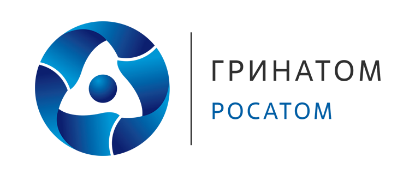 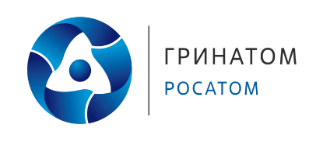 